Rybářství Tovačov bude v naší obci prodávat živé ryby. Prodej se uskuteční v úterý 22. 12. 2020 v čase od 11:15 do 11:30 hodin před obecním úřadem.Kapr I. tř. 						   94 Kč/kg									Kapr výběrový (nad 2,5 kg) 			103 Kč/kg							Amur 			 				105 Kč/kg					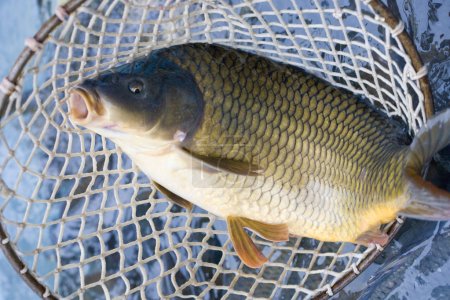 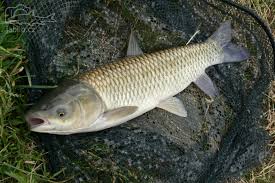 